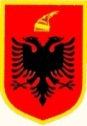 REPUBLIKA E SHQIPËRISËINSTITUCIONI I PRESIDENTIT TË REPUBLIKËS__________________________________________________________________ NJOFTIM PËR PROCEDURËN E LËVIZJES PARALELEPËR VENDIN VAKANT “SPECIALIST PËR ANALIZËN LIGJORE”Në zbatim të nenit 25, të ligjit 152/2013 “Për nëpunësin civil” i ndryshuar, Kreut II, të Vendimit të Këshillit të Ministrave, nr. 243, datë 18.03.2015, “Për pranimin, lëvizjen paralele, periudhën e provës dhe emërimin në kategorinë ekzekutive”,të ndryshuar, Institucioni i Presidentit të Republikës njofton:Mbylljen e procedurës së lëvizjes paralele,  për 1 (një) vend të lirë pune, për pozicionin, Specialist për Analizën Ligjore, në Drejtorinë e Shërbimeve Juridike, në Drejtorinë e Përgjithshme Juridike, në Institucionin e Presidentit të Republikës, kategoria e pagës III-B, shpallur me shkresën nr. 4405 prot., datë 12.12.2022, pa kandidat fitues.Konkurrimi do të vazhdojë për plotësimin e vendit të lirë, sipas Kreut IV- “Pranimi në Shërbimin Civil”, të ligjit nr. 152/2013 “Për nëpunësin civil” i ndryshuar, si dhe të Kreut II, të Vendimit nr. 243, datë 18.03.2015, “Për pranimin, lëvizjen paralele, periudhën e provës dhe emërimin në kategorinë ekzekutive”, të ndryshuar.Për sqarime mund të kontaktoni në adresën e Institucionit të Presidentit të Republikës.                                                                  INSTITUCIONI I PRESIDENTIT TË REPUBLIKËS                                              NJËSIA PËRGJEGJËSEKonceptoi: S. Zholaj
Miratoi     : A. Gega